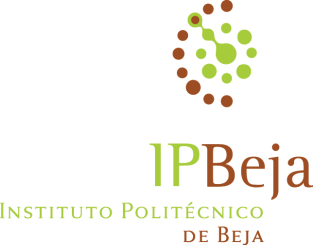 Lecturer:  Prof. Maria Teresa SantosPlace: Liepaja UniversityDates:  24 to 28th of November 2014 Course Title: The challenges of Inclusive Education at school and class levelMethodologies: these will be mainly active learning situations where participants are called to be involved in texts/videos analysis, reflection, problem solving either individually or in small and big group. Some information will be also delivered by teacher.Materials: Provided by the lecturer: texts/videosProvided by the university: computer/projector/ copies of texts/ sheets of paper A3 / coloured pens.Programme ContentsDay/Estimated timeI - Inclusion of all in school: principles, philosophy, challenges for school teachers and head-teachers1.  From Segregation to Inclusion: main milestones2.  Integration versus Inclusion3.  Inclusion in schools3.1. Leadership: the role of head-teachers3.2. Building inclusive environments: the Index for Inclusion as a tool for practiceII- Pedagogical differentiation in class to accommodate the diversity of pupils1. Defining concepts and theoretical framework2. Strategies for differentiating instruction3. Planning pedagogical differentiation in classIII- Participants’ assessment and course evaluation24/11/1410:00 – Room 22712:00 – Room 22725/11/1412:00 – Room 32714:00 – Room 32726/11/1408:30 – Room 30310:00 – Room 30327/11/1410:00 – Room 43812:00 – Room 43814:00 – Room 43828/11/1412:00 – Room 303